010000 г. Нур-Султан, Казахстан  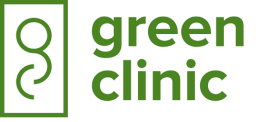 Улица Хусейн Бен Талал 25/1 +7 776 8 98 38 00   +7 7172 79 77 22 info@greenclinic.kz   	www.greenclinic.kz  Необходимые лабораторно – инструментальные методы исследования перед хирургической операцией (оригиналы):  Группа крови и резус фактор (не позднее 14 дней).  Общий анализ крови (не позднее 14 дней).  Общий анализ мочи (не позднее 14 дней).  Коагулограмма: АЧТВ, фибриноген, ПВ-ПО-МНО (не позднее 14 дней).  Для диагностики сифилиса использовать один из трепонемных тестов (не позднее 14 дней):   а) ИФА – иммуноферментный анализ (суммарные антитела к Treponema pallidum)   б) РПГА – реакция пассивной гемагглютинации   Биохимический анализ крови (не позднее 14 дней).  Кровь на ВИЧ (не позднее 10 дней) – анализ заверенный печатью!  ИФА гепатита В (HbSAg) и гепатита С (HCV) (не позднее 14 дней) – анализ заверенный печатью!  ЭКГ, Эхо КГ (не позднее 14 дней).    ФГДС -эндоскопия пищевода, желудка и дуоденум (не позднее 14 дней).  R-графия органов грудной полости (или флюорография) (не позднее 1 года)  УЗИ абдоминальное (печень, селезенка, поджелудочная железа(не позднее 14 дней).  УЗИ почек(не позднее 14 дней).  УЗИ органов малого таза (для женщин) (не позднее 14 дней).  Спирометрия для лиц с индексом массы тела 40 кг/м2 и более (не позднее 14 дней).  Обязательный осмотр у специалистов (не позднее 14 дней).  ТерапевтЭндокринолог  Кардиолог   Гинеколог (для женщин)  Стоматолог  ЛОР  При наличии в анамнезе или выявлении при обследовании сопутствующих заболеваний, требуется осмотр других профильных узких специалистов, например: гастроэнтеролог при язвенной болезни, гепатолог при циррозе, офтальмолог при диабете, ревматолог и д.т.)  Дополнительная подготовка перед операцией:  За 10 дней прекратите прием аспирина и других нестероидных противовоспалительных препаратов (диклофенак, ибупрофен, кетонал и др.). Тем не менее, если Вы принимаете аспирин по поводу заболевания сердца, сосудов или заболевания нервной системы, относительно возможной отмены обязательно посоветуйтесь с врачом!  Если Вы принимаете противодиабетические препараты – обязательно проконсультируйтесь со своим врачом эндокринологом по поводу дозировки или отмены препарата.  Если Вы принимаете препараты, меняющие свертывающую систему крови (реологию крови), относительно их приема или отмены обязательно посоветуйтесь с врачом.  За день до операции легкий завтра и обед. После 15 часов употреблять только воду.  Ничего не ешьте и не пейте после 12 часов ночи накануне операции, а также утром в день операции.  Если Ваш врач или анестезиолог назначат Вам перед операцией какие-либо таблетки, примите их, запив небольшим количеством воды (несколько глотков).  Не курите! Курение перед операцией сокращает жизненную емкость легких, что может повлечь за собой серьезные осложнения!  Перед госпитализацией необходимо взять предметы личной гигиены, эластичные бинты широкие 5 м- 2 шт или компрессионные чулки. Удалите лак с ногтей!  Госпитализация в клинику осуществляется в 8:00 (на голодный желудок, возможно дообследование !!!).  Подробная выписка из медицинской карты амбулаторного пациента или медицинская карта амбулаторного пациента.  (данные записать на флешку – формат Word  или отправить на e-mail: greenclinickz@gmail.com ) Общий белок  Общий билирубин  Общий белок  Прямой билирубин  КреатининАЛТ  КреатининАСТ  КреатининГлюкоза крови  Na,   K,   Ca ионизированный  С-реактивный белок (СРБ)  Общий холестерин -Липопротеины высокой плотности (ЛПВП)  Липопротеины  низкой плотности (ЛПНП) Липопротеины низкой плотности (ЛПНП)  Общий холестерин -Липопротеины высокой плотности (ЛПВП)  Липопротеины  низкой плотности (ЛПНП) Гликозилированный гемоглобин HbA1c  Триглицериды (ТГ)  Общий холестерин  Триглицериды (ТГ)  Инсулин  ГГТП,  Щелочная фосфатаза  Мочевая кислота  